Publicado en Las Palmas de Gran Canaria el 04/12/2017 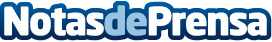 Un español gana la JMA International Jewelry Design Competition 2017El diseñador de joyas Pedro Ferreiro ha sido galardonado en la categoría de Diseño 3D con el proyecto Chrysaora. Su creación está inspirada en un tipo de medusa muy presente actualmente en el Pacífico debido al calentamiento global. La JMA International Jewelry Design Competition es uno de los concursos internacionales más prestigiosos  de la industria de la joyeríaDatos de contacto:Pedro Ferreiro607548855Nota de prensa publicada en: https://www.notasdeprensa.es/un-espanol-gana-la-jma-international-jewelry Categorias: Moda Sociedad Ecología Premios http://www.notasdeprensa.es